Zakup ambulansu, środków ochrony osobistej oraz środków do dezynfekcji w ramach realizacji działań związanych z zapobieganiem,przeciwdziałaniem i zwalczaniem COVID-19 oraz innych chorób zakaźnychPROGRAM INFRASTRUKTURA I ŚRODOWISKO 2014 – 2020 PRIORYTET   IX  Wzmocnienie strategicznej infrastruktury ochrony zdrowia DZIAŁANIE 9.1 Infrastruktura ratownictwa medycznego oś priorytetowa IXw zakresiezakup ambulansu wraz z wyposażeniem spełniający wymagania techniczne i jakościowe określone w normie PN:EN 1789 , zakup środków ochrony indywidualnej, zakup środków do dezynfekcji Tytuł projektu „ Zakup ambulansu, środków ochrony osobistej oraz środków do dezynfekcji w ramach realizacji działań związanych z zapobieganiem, przeciwdziałaniem i zwalczaniem COVID-19 oraz innych chorób zakaźnych”Wartość projektu: 520 000,00 złDofinansowanie: 520 000,00 złZakończenie realizacji: wrzesień 2021r.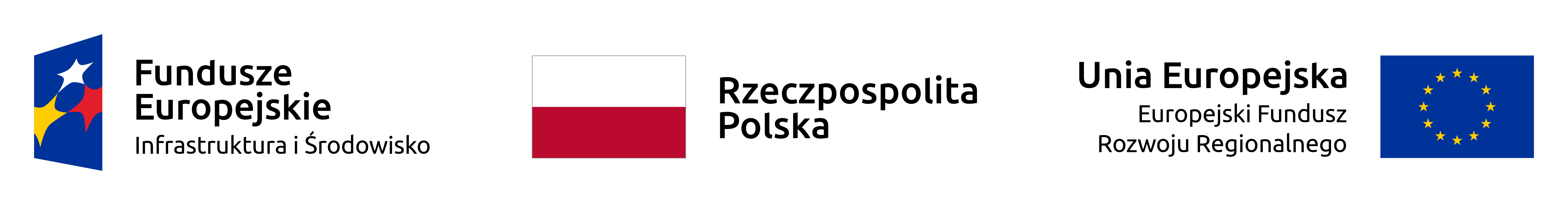 